ESCOLA _________________________________DATA:_____/_____/_____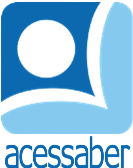 PROF:_______________________________________TURMA:___________NOME:________________________________________________________Problemas sobre adição e subtraçãoMaria economizou 280 reais e comprou um presente por 124 reais. Quanto dinheiro ela ainda tem?R:Em um jogo de videogame, um jogador tinha 350 moedas e ganhou mais 92 durante uma fase. Quantas moedas ele tem agora?R: Em uma festa, havia 480 balões e 320 foram estourados durante as brincadeiras. Quantos balões ainda estão bons?R: Em uma feira, havia 520 brinquedos à venda. Se 250 deles foram comprados, quantos brinquedos ainda estão disponíveis?R:Em um acampamento, havia 630 barracas armadas. Se 490 barracas foram desmontadas, quantas barracas ainda estão armadas?R: